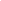 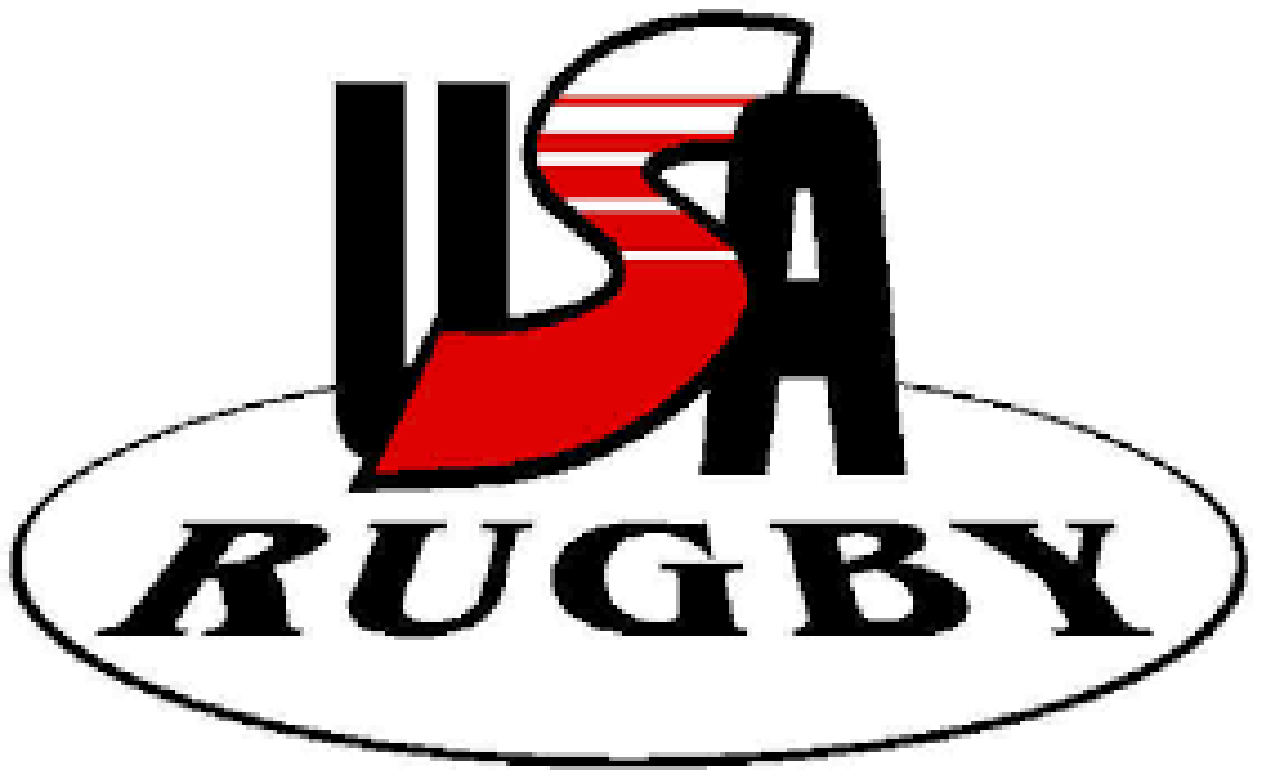 1-	Remplir :	* fiche de renseignements pour tous les joueurs			* + pour les mineurs :	→ autorisation parentale 										→ autorisation de soins en cas d'accident							→ charte de l'école de rugby.    	Joindre :	* 1 photo d'identité			* 1 justificatif d'identité en cours de validité			* votre règlement (si vous réglez en plusieurs fois, joindre tous 				les chèques en notant au dos les dates d'encaissement).2- 	Rendre le dossier complet au responsable administratif de votre catégorie.3-	A réception du mail de Oval-e 2, cliquer sur le lien. S'identifier avec les informations fournies dans le mail. Pensez à vérifier dans vos mails indésirables si vous ne recevez rien dans la semaine qui suit la remise de votre dossier.4-	Vérifier les informations vous concernant. En cas d'erreur, merci de nous le signaler.5-	Compléter la rubrique N°3 concernant les assurances et la CNIL (il n'est pas nécessaire de souscrire aux garanties complémentaires) puis sauvegarder les informations.6-	Si vous disposez d'une imprimante, vous pouvez imprimer le certificat médical à faire signer par votre médecin : téléchargez-le dans le bandeau blanc en bas de page. Sinon, envoyez nous un e-mail à raphael.tourneur@laposte.net pour que nous nous en occupions. Nous vous le transmettrons dès que possible.7-	Se rendre chez le médecin et lui faire remplir et signer le certificat médical (attention, tout autre certificat médical que celui fourni par la fédération ne sera pas accepté pour la demande de licence).TOUT DOSSIER INCOMPLET À RÉCEPTION VOUS SERA RETOURNÉ DANS LA TOTALITÉ ET VOTRE DEMANDE DE LICENCE NE SERA PAS TRAITÉE.AUCUN JOUEUR NE PEUT PARTICIPER A UNE COMPETITON SANS UNE LICENCE VALIDÉE PAR LA FFR.CONTACTS :Raphaël TOURNEUR	06 70 77 89 62	raphael.tourneur@laposte.netN'HESITEZ PAS A NOUS CONTACTERSI VOUS RENCONTREZ UN PROBLEME DANS VOTRE PROCEDURE